CAMPBELLSVILLE UNIVERSITY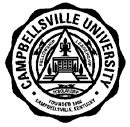  	COURSE SYLLABUSPLEASE TYPE.	DATE 	ACADEMIC UNIT School of Education	Please check to indicate this course has a service learning component.FACULTY 	Discipline	Course# SectionTitle of Course	Credit Hours	Cross Reference(if applicable)TEXTBOOK	Required	Not RequiredAuthor 	Title 	Publisher 	Date of Publication 	WORKBOOKAuthor 	Title 	Publisher 	Date of Publication 	PLEASE ANSWER THE FOLLOWING QUESTIONS ON A SEPARATE SHEET OF PAPER AND ATTACH TO THIS FORM.DESCRIPTION OF COURSE: Develop a brief description of the course as it will appear in the Catalog.STUDENT LEARNING OBJECTIVES: List the student learning objectives for the course. Please relate these objectives to the mission and goals of the University and the Academic Unit. For general education courses, please indicate which student learning objectives address general education goals and the intended method of assessment. A minimum of four of the seven general education goals must be included.Example: Students will demonstrate their ability to compare and contrast two types of basket weaving. (Goal: Oral and Written Communication; Evidence:  research paper and class presentation)COURSE OUTLINE: Outline the topics/units that are to be taught.EVALUATION: How do you plan to determine the grade in the course? Please include grading scale.REQUIREMENTS:Examinations: State when tests are to be administered, including unit, mid-term, and final examinations.Reports: How many, length required, and what type (Oral, term and/or research, book critiques).Supplemental reading assignments or outside work required.Supplemental instruction aids: Audio visual aids, field trips, guest speakers, etc.BOOKLISTDEAN:  Beverly Ennis 	Date Copy ReceivedVICE PRESIDENT FOR ACADEMIC AFFAIRS	Date Copy ReceivedFORM FH-E.2.7A; rev. 12/21/10	Page 1 of 1 Campbellsville UniversitySchool Of G2, 2017ED 604-01 Introduction to TeachingInstructor:		Office Phone:  Office Hours:	 	 Cell Phone:  	Email:Campus Security numbers:  Office (270) 789-5555, Cell (270) 403-3611“Empowerment for Learning”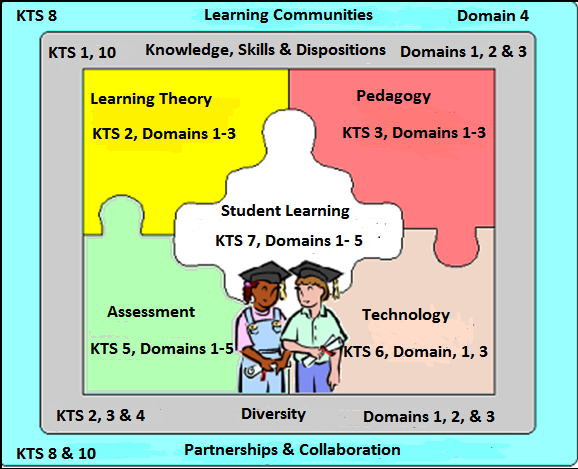 Textbook:  Kauchak, D. & Eggen, P.  (2017).   Introduction to Teaching:  Becoming a Professional.  Upper 	Saddle River, NJ:  Pearson.  Pre-requisites:  NoneCourse Description:  This course is designed to familiarize students with the broad field of education. Emphasis is given to historical, social, and philosophical foundations of education in America. Through the study of the history of education, emphasizing diversity in the United States, the focus will be on changing conceptions of teachers and teaching. Examination will be made of the influence of different philosophical movements on schools and schooling to inform students as they formulate their own evolving philosophy of teaching. Students will investigate government and finance of American education including recent innovations such as charter schools, vouchers, and school choice. Students will examine how ethics and law influence rights and responsibilities of teachers and students.  PROFESSIONAL STANDARDS addressed in this course:Kentucky Teacher Standards (KTS)	Standard 1  The Teacher Demonstrates Applied Content Knowledge	Standard 3  The Teacher Creates and Maintains Learning EnvironmentAssociation for Middle Level Education (AMLE)	3a  Middle Level Philosophical Foundations	3b  Middle Level Organization and Best Practices	5a  Professional Roles of Middle Level Teachers	5b  Advocacy for Young Adolescents and Developmentally Responsive Schooling	      Practices	5d  Dispositions and Professional BehaviorsCU Diversity Proficiencies (from KTS)	KTS 1.2  Connects content to life experiences of student 	KTS 3.3  Values and supports student diversity and addresses individual needsInterstate Teacher Assessment and Support Consortium (InTASC)	InTASC 2  Learner Differences	InTASC 3  Learning Environments	InTASC 9  Professional Learning and Ethical Practice	InTASC 10  Leadership and CollaborationInternational Literacy Association Standards (ILA)	Standard 1 Foundational Knowledge	Standard 4 Diversity	Standard 5 Literate Environment	Standard 6 Professional Learning and LeadershipCouncil for Accreditation of Educator Programs (CAEP)	Standard 1 Content and Pedagogical Knowledge	Standard 2 Clinical Partnerships and PracticeNational Council for the Social Studies (NCSS)Culture and Cultural Diversity1.4  Individual Development and Identity1.5  Individuals, Groups, and Institutions1.6  Power, Authority, and Governance1.8  Science Technology and Society1.10 Civic Ideals and Practices.2.1  History	National Council of Teachers of English (NCTE)		5.2 Candidate use data about their students’ individual differences, identities, and 		       funds of knowledge for literacy learning to create inclusive environments that		       contextualize curriculum and instruction and help students participate actively in		       their own learning in English Language Arts.		7.1  Candidate model literate and ethical practices in English Language Arts teaching,		       and engage in/reflect on a variety of experiences related to English Language		       Arts.		7.2  Candidates engage in and reflect on a variety of experiences related to English		       Language Arts that demonstrate understanding of and readiness for leadership		       collaboration, ongoing professional development, and community engagement.	National Council of Teacher of Mathematics (NCTM) Middle		4a  Exhibit knowledge of pre-adolescent and adolescent learning, development, and		      behavior and demonstrate a positive disposition toward mathematical processes 		      and learning.		4c  Incorporate knowledge of individual differences and the cultural language diversity		      that exists within classrooms and include culturally relevant perspectives as a		      means to motivate and engage students.		4d  Demonstrate equitable and ethical treatment of and high expectations for all		      students.	National Science Teachers Association (NSTA)		1c  Show an understanding of state and national curriculum standards and their impact		      on the content knowledge necessary for teaching P-12 students.	   	3c  Plan fair and equitable assessment strategies to analyze student learning and to 		      evaluate if the learning goals are met.  Assessment strategies are designed to 		      continuously evaluate preconceptions and ideas that students hold and 		      understandings that students have formulated.		4c  Design and demonstrate activities in a P-12 classroom that demonstrate ethical		      decision making with respect to the treatment of all living organisms in and out		      of the classroom.  They emphasize safe, humane, and ethical treatment of 		      animals and comply with the legal restrictions on the collection, keeping, and use		      of living organisms.		SPECIFIC OBJECTIVES: Upon completion of this course, candidate will have gained an understanding of: Historical foundations of education in the United States including the changing conceptions of teaching and learningPhilosophical foundations of educationRole of schooling in a diverse societyStructure and organization of classrooms and school systemsRelationships with parents and the community to enhance student learningLegal aspects of education, including but not limited to teacher’s rights, student’s rights, and their impact upon the accessibility of educationIndividual differences (e.g., multicultural, gender, socioeconomic, academicCOURSE TASKS/Requirements: Participation (80 pts.)  Candidates will be graded on their attendance in the synchronous class times and their ability to ask pertinent questions and critically discuss issues related 	to the learning activities of the class, ie. small and large group online discussions, studyquestions and reflective writing assignments.Field Experiences (250 pts.)  Candidates will conduct the following field experience assignments and write a 5-6 page reflection to be submitted with the completed, signed Field Experience Summary Form for each experience.   Candidates will also set up an account and log all field hours in the KFETS system at www.epsb.ky.gov/.This is field report that goes directly to the state.  Interview two teachers, one a first-year teacher and the other a veteran with at least five years’ experience. (2 hours total) Ask them the following questions:Why did you choose to teach?  What are some reasons that influenced your decision?What are some of the most rewarding aspects of teaching?What are some of the most difficult parts of teaching?Are you more or less confident in your ability to help kids learn than you were before you started teaching?How effective was your preservice teacher-preparation program in helping you learn to teach?  What would have made it more effective?Do you plan to stay in teaching, or do you plan to move to a different job or profession?  If you plan to leave teaching, what are your reasons for leaving?If you were asked to describe the process of teaching in one sentence, how would you describe it?Do you believe teaching is a profession?  Why or why not?What advice do you have for a beginning teacher in developing professional knowledge about content, instructional techniques, and student learning?How helpful is the Professional Code of Ethics for Kentucky School Certified Personnel in professional decision making?How do you use technology in preparing instructional materials?  In instruction?  In assessing student learning?  In maintaining student records?  In communicating with parents?Observe a classroom with several cultural minority students for the following (2 hours total):Where do they sit?Who do they talk to and make friends with?Do they attend to the class and are they involved?Do they participate in classroom discussions?What does the teacher do to build upon the strengths an differences in these students?OR	      Observe the classroom for gender and classroom interaction (2 hours total): Note the number of boys and girls in the class.Where were the boys and girls seated?Did boys and girls raise their hands to respond equally?Record the number of times boys and girls were called on.  Were they equal?Did the number of management interventions vary by gender?How gender-neutral was the class?  What could this teacher do to make his/her classmore gender neutral and a better place for boys and girls to learn?	      Analyze your observational data for both assignments on the basis of the information in	      Chapter 3.Attend a local school board meeting (2 hours total) What is the demographic composition  (males, females, minorities, etc.) of the board?  How does this compare with national figures?  How does this compare with local demographics?Of the five school board functions (see figure 7.2) which took the most time during the meeting?  Least?What role did teachers play in the meeting?Were any controversial issues discussed?  How did the board resolve these issues?Based on your observations, how can school boards be made more responsive to constituents needs?Candidates will complete the remainder of the Clinical (Field) Experience (9 hours) by selecting from the following experiences and clearly logging the hours (9) on the Clinical Experience Summary Form. Please have the cooperating public school teacher sign the form to verify time spent in the classroom or diverse setting. All hours are submitted in KFETS.   Three (3) field hours- Elementary Level Three (3) field hours- Middle Level                                   Three (3) field hours- High School LevelThree (3) field hours for collab/co-teach task- 2 hours observing, 1 hour presentationTwo (2) Participation in an after-school ELL programTwo (2)hours tutoring, before or after regular school hoursOne (1) hour with a parent program One (1) field hours- Faculty Meeting, PLC/Team meetingOne (1) field hour- Site Based Council MeetingQuizzes (80 pts.)  Candidates will take weekly quizzes that address the major topics of this course.Discussion Forums (80 pts.)  Participation in discussion forums includes an initial response to the discussion forum prompt provided by the professor and responding to a minimum of two other classmates’ responses per discussion forum.  Discussion forums are based on readings for the course and are designed to begin the conversation about the course content for the week.  They prepare students for the activities and assignments for the week, so it is crucial for the class that they are completed during the week they are assigned.  For this reason, students will not receive credit for discussion forums that are completed late for any reason.  When you complete your forums late, not only are you not prepared for class that week, but you are impacting how prepared your fellow classmates are as well.  If you choose to put your forums off until the last minute and an emergency arises, an extension will not be granted.  All discussion forums for the week are due on Saturday evenings at midnight EST.  Philosophy of Education (100 pts.)  Write a Philosophy of Education Statement (PES) that is five-six pages long which clearly states your philosophy of education that includes your responses to the following questions:What is the purpose of schooling?What should teachers teach (curriculum)?What and how should teachers teach (instruction and teaching methods)?Your statement should connect your personal philosophy of education to the School of Education’s Conceptual Framework and to major educational philosophies and philosophers. Your PES should also provide insight into your own beliefs about education and provide critical reflection on these personal beliefs. Additionally, evaluate your beliefs in relation to the SOE Conceptual Framework and the beliefs of educational philosophies and philosophers. This PES should clearly communicate ideas, be well-organized, and use appropriate grammar, spelling and use APA format correctly. EVALUATION Process and expectations:  Student work will be evaluated utilizing rubrics 	and scoring guides.  Built into all rubrics are criteria for making connections between the 	course content and your current practice.  In addition all rubrics contain criteria for adherence 	to due dates, APA style, and length.  All assignments for the course are due Saturday night at 	midnight EST of the week they appear on the Moodle Class.	GRADING SCALE:	 A	90-100%				 B	80-89%		   		 C	70-79%		    		D	60-69%		    		F 	0-59%RUBRICS:ED 604 Introduction to TeachingField Experience Reflection  Scoring Guide100 pts.Discussion Forum Scoring GuideParticipation in discussion forums includes an initial response to the discussion forum prompt provided by the professor and responding to a minimum of two other classmates’ responses per discussion forum.  Discussion forums are based on readings for the course and are designed to begin the conversation about the course content for the week.  They prepare students for the activities and assignments for the week, so it is crucial for the class that they are completed during the week they are assigned.  For this reason, students will not receive credit for discussion forums that are completed late for any reason.  When you complete your forums late, not only are you not prepared for class that week, but you are impacting how prepared your fellow classmates are as well.  If you choose to put your forums off until the last minute and an emergency arises, an extension will not be granted.  All discussion forums for the week are due on Saturday evenings at midnight EST.  Initial Response4 pts.Response to Peer (You must respond to two peer initial responses per discussion forum)3  pts. eachDisability Statement:Campbellsville University is committed to reasonable accommodations for students who have documented physical and learning disabilities, as well as medical and emotional conditions.  If you have a documented disability or condition of this nature, you may be eligible for disability services.  Documentation must be from a licensed professional and current in terms of assessment.  Please contact the Coordinator of Disability Services at 270-789-5192 to inquire about services.Plagiarism PolicyCampbellsville University’s policy on Academic Integrity states: “Each person has the privilege and responsibility to develop one’s learning abilities, knowledge base, and practical skills. We value behavior that leads a student to take credit for one’s own academic accomplishments and to give credit to others’ contributions to one’s course work. These values can be violated by academic dishonesty and fraud.” (2015-17 Bulletin Catalog). Plagiarism and cheating are examples of academic dishonesty and fraud and neither will be tolerated in this course. Plagiarism is quoting or paraphrasing a phrase, a sentence, sentences, or significant amounts of text from a web or print source, without using quotation marks and without a citation. The plagiarist submits the work for credit in a class as part of the requirements for that class. Examples of cheating include cheating on a test (copying off someone else’s paper) or an assignment (e.g., development of a lesson plan) and submitting the work as your own. If a student commits plagiarism or cheats in this course, the professor will decide on one of two penalties: (a) an F on that assignment or (b) an F in the course. The student’s Dean and the Vice-President for Academic Affairs will be notified of either consequence.  *** School of Education Attendance Policy:***Regular attendance in professional education courses is expected of all students.  It is a professional responsibility that is a part of the disposition assessment of teacher candidates.  No more than six (6) absences for Monday/Wednesday/Friday courses and No more than four (4) absences for Tuesday/Thursday courses.  Absences in excess of these numbers of days will result in an F for the course. Tardy is defined as missing 10 minutes or less of class time due to late arrival or early departure.  An accumulation of two tardy instances will equate to one day of absence to be applied to the course attendance policy.  Anything more than 10 minutes and less than 30 minutes of missed class time will result in a half day absence.  More than 30 minutes of missed class time will be considered a full day. Your arrival and departure time are as important as your presence regularly.  This is essential for a smooth classroom experience for you and your classmates now as well as the expectation you will face as a classroom teacher when employed later. Note: students will not be penalized for absences excused by Campbellsville University; however, it is the student’s responsibility to notify the professor in advance of the excused absence. It is also the student’s responsibility to insure that all assignments are submitted on due dates, regardless of date(s) of absences.  Incomplete StatementA grade of “I” is assigned to a student when the course requirements are not completed due to illness, accident, death in the immediate family, or other verifiable, extenuating circumstances.  The course requirements to change the “I”; grade must be completed within 12 months from the time awarded.  It is the student’s responsibility to complete requirements within the 12 month period.  It is the professor’s responsibility to change the grade by filling out the proper forms in the Office of Student Records.Title IX StatementCampbellsville University and its faculty are committed to assuring a safe and productive educational environment for all students. In order to meet this commitment and to comply with Title IX of the Education Amendments of 1972 and guidance from the Office for Civil Rights, the University requires all responsible employees, which includes faculty members, to report incidents of sexual misconduct shared by students to the University's Title IX Coordinator.Title IX Coordinator: Terry VanMeter; 1 University Drive; UPO Box 944; Administration Office 8A; Phone – 270-789-5016; Email – twvanmeter@campbellsville.eduInformation regarding the reporting of sexual violence and the resources that are available to victims of sexual violence is set forth at: www.campbellsville.edu/titleIXStudent Academic Progress (SAP)Department of Education federal regulations require Campbellsville University to monitor its student's academic progress to ensure that they maintain a minimum standard GPA and make steady progress toward degree completion. Students who do not meet the SAP requirements may lose their financial aid eligibility.  All students that were enrolled during the current school year and those who have submitted a FAFSA for the upcoming year will be evaluated for SAP at the end of each term including summer.   See your Student Handbook for specific details and/or discuss with your advisor.				Communication RequirementStudents are expected to activate and regularly use the university provided email domain (studentname@stu.campbellsville.edu) for all email communication for this class.ResourcesAu, W.  (2011).  Teaching under the new Taylorism:  High stakes testing and the standardization of	of the 21st century curriculum.  Journal of Curriculum Studies, 43(1), 25-45.Beach, J.  (2007).  The ideology of the American dream:  Two competing philosophies in education,	1776-2006.  Educational Studies, 41(2), 148-164.Brighouse, H.  (2007).  Educational justice and socio-economic segregation in schools.  Journal of 	Philosophy of Education, 41(4), 575-590.Curtis, C.  (2012).  Why do they choose to teach-and why do they leave?  A study of middle school	and high school mathematics teachers.  Education, 132(4), 779-788.Engel, L.  (2008).  Experiments in democratic education:  Dewey’s lab school and Korczak’s 	children’s republic.  Social Studies, 99(3), 117-121.Galindo, R.  (2011).  The nativistic legacy of the Americanization era in the education of Mexican	immigrant students.  Educational Studies, 47(4), 323-346.Labaree, D.  (2012).  School syndrome:  Understanding the USA’s magical belief that schooling can	somehow improve society, promote access, and preserve advantage.  Journal of Curriculum	Studies, 44(2), 143-162.Lekan, T.  (2009).  Disabilities and educational opportunity:  A Deweyan approach.  Transactions of 	the Charles S. Pierce Society,  45(2), 214-230.Morettini, B.  (2014).  Going back to school:  Why STEM professionals decide to teach through	alternative certification programs.  Journal of the National Association for Alternative	Certification, 9(2), 3-23.Nash, M.  (2013).  Cultivating our “musical bumps” while fighting the “progress of popery”:  The	rise of art and music education in the mid-nineteenth century United States.  Educational 	Studies, 49(3), 193-212.Othner, D., Jones-Sanpei, H., Akos, P., & Rose, R.  (2013).  Improving middle school student engagement through career-relevant instruction in the core curriculum.  Journal of Educational Research, 106(1), 27-38.Ramirez, A.  (2010).  Why teach?  Ethnic minority college students’ views on teaching.  Multicultural	Education, 17(3), 29-35.Richardson, T.  (2012).  Disrupting the coloniality of being:  Toward de-colonial ontologies in	philosophy of education.  Studies in Philosophy and Education, 31(6), 539-551.Roberson, S. & Woody, C.  (2012).  Declaring civil war on essentialist teaching.  Clearing House, 	85(5), 207-212.Aligned withAssessment(point values)Kentucky Teacher StandardsAMLEKTS Diversity IndicatorsInTASCILA StandardsNCSSNCTECAEP StandardsNCTM MiddleNSTAField Experience Assignments 250 pts.Obj.1.2, 3.3, 3.43b, 5d1.2, 3.33a, c, f, 9e, 10c41.1, 1.45.2, 7.22.14a, c1cWeekly Quizzes80 pts. Obj: 3.3, 3.53a, b, 5a, b3.32d, 3a, f, 9e, 10c1, 4, 5, 61.1, 1.4, 1.5, 1.6, 1.8, 1.10, 2.15.2, 7.21.1, 1.34a, c1cDiscussion Forums80 pts.Obj: 3.3, 3.53a, b, 5a, b3.32d, 3a, f, 9e, 10c1, 4, 5, 61.1, 1.4, 1.5, 1.6, 1.8, 1.10, 2.15.2, 7.21.1, 1.34a, c1cPhilosophy of Eduction100 pts.Obj: 3.3, 3.4, 3.53a, 5b, d3.39e, 10j45.2, 7.11.1, 1.34d3c, 4c, Class Participation80 pts.Obj:  3.3, 3.53a, b, 5a, b3.32d, 3a, f, 9e, 10c1, 4, 5, 61.1, 1.4, 1.5, 1.6, 1.8, 1.10, 2.15.2, 7.21.1, 1.34a, c1cCategory90-10080-8970-79Below 70General AssignmentKTS:  1.2, 3.3, 3.4InTASC:  3a, c, f, 9e, 10cCAEP:  2.1Reflection contains information from each interview, observation, or experience in equal amounts.Reflection contains information from each interview, observation, or experience, but some more developed than the others.Reflection contains information from most of the interviews, observations or experiences.Reflection only contains information from one of the interviews, observations, or experiences. General AssignmentKTS:  1.2, 3.3, 3.4InTASC:  3a, c, f, 9e, 10cCAEP:  2.1Overall topics/headings are developed and supported with information from each interview, observation, or experience woven throughout.The reflection for the interviews, observations, or experiences are in separate un-integrated sections of the paper.The reflection contains a list of interview or observation  questions and answers with little real reflection.Reflection contains little information.LengthFive-six pages of contentFour full pages of contentThree full pages of contentFewer than three full pages of contentSupportKTS:  1.2, 3.3, 3.4InTASC:  3a, c, f, 9e, 10cCAEP:  2.1Observations and/or statements are logical and supported by information from the text and/or articles.Observations and/or statements are logical but made with little or loose support from the text and/or articles.Observations and/or statements are logical but not supported.Observations and/or statements are not logical.ConnectionsKTS:  1.2, 3.3, 3.4InTASC:  3a, c, f, 9e, 10cCAEP:  2.1Reflection makes clear connections to ED 604 contentReflection makes loose connections to ED 604 content.Reflection makes little connection to ED 604.No attempt is made to connect the experience to ED 604.MechanicsResponse is free from grammatical, spelling, or punctuation errors.A few grammar, spelling, or punctuation errors exist, but they do not impact the understanding of the reader.Several grammar, spelling, and punctuation errors exist.Grammar, spelling, and punctuation errors impede the understanding of the reader.TimelinessAssignment is submitted by the due date.Assignment is submitted one day late.Assignment is submitted two days late.Assignment is submitted more than two days late.Category4321General AssignmentKTS:  3.3, 3.5InTASC:  2d, 3a, f, 9e, 10cCAEP:  1.1, 1.3All topics introduced in the prompt are fully addressed.All topics introduced in the prompt are addressed.Some topics introduced in the prompt are addressed.The prompt is not addressed in the response.LengthMore than 10 complex sentences.7-10 complex sentences.4-6 sentences.1-3 sentencesSupportKTS:  3.3, 3.5InTASC:  2d, 3a, f, 9e, 10cCAEP:  1.1, 1.3Arguments and/or statements are logical and supported by information from the text and articles.Arguments and/or statements are logical but made with little or loose support from the text and articles.Arguments and/or statements are logical but not supported.Arguments and/or statements are not logical.ConnectionsKTS:  3.3, 3.5InTASC:  2d, 3a, f, 9e, 10cCAEP:  1.1, 1.3Response makes clear connections to current or past experiences in the classroom, school, or political environment.Response makes loose connections to current or past experiences in the classroom, school, or political environment.Response makes little real life connection.No attempt is made to connect prompt to real life situations.MechanicsResponse is free from grammatical, spelling, or punctuation errors.A few grammar, spelling, or punctuation errors exist, but they do not impact the understanding of the reader.Several grammar, spelling, and punctuation errors exist.Grammar, spelling, and punctuation errors impede the understanding of the reader.Category321General AssignmentKTS:  3.3, 3.5InTASC:  2d, 3a, f, 9e, 10cCAEP:  1.1, 1.3Response provides constructive criticism or information.Response provides no constructive criticism and demonstrates little understanding of the content.Student does not respond to the initial response or the response is inappropriate.LengthMore than 5 complex sentences.3-5 complex sentences. 1-2 sentences.